Projektas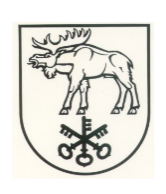 LAZDIJŲ RAJONO SAVIVALDYBĖS TARYBADĖL INTEGRALIOS PAGALBOS TEIKIMO LAZDIJŲ RAJONO SAVIVALDYBĖJE TVARKOS APRAŠO PATVIRTINIMO2016 m. gruodžio 27 d. Nr. 34-753LazdijaiVadovaudamasi Lietuvos Respublikos vietos savivaldos įstatymo 16 straipsnio 4 dalimi, Socialinių paslaugų įstatymo 13 straipsniu, Socialinių paslaugų finansavimo ir lėšų apskaičiavimo metodika, patvirtinta Lietuvos Respublikos Vyriausybės 2006 m. spalio 10 d. nutarimu Nr. 978 „Dėl Socialinių paslaugų finansavimo ir lėšų apskaičiavimo metodikos patvirtinimo“, Socialinių paslaugų katalogu, patvirtintu Lietuvos Respublikos socialinės apsaugos ir darbo ministro 2006 m. balandžio 5 įsakymu Nr. A1-93 „Dėl Socialinių paslaugų katalogo patvirtinimo“, Integralios pagalbos plėtros veiksmų planu, patvirtintu Lietuvos Respublikos socialinės apsaugos ir darbo ministro 2015 m. liepos 14 d. įsakymu Nr. A1-435 „Dėl Integralios pagalbos plėtros veiksmų plano patvirtinimo“, Lazdijų rajono savivaldybės taryba nusprendžia:Patvirtinti Integralios pagalbos teikimo Lazdijų rajono savivaldybėje tvarkos aprašą (pridedama).Savivaldybės merasParengėLina Margelienė2016-12-21PATVIRTINTALazdijų rajono savivaldybės tarybos 2016 m. gruodžio      d. sprendimu Nr. INTEGRALIOS PAGALBOS TEIKIMO LAZDIJŲ RAJONO SAVIVALDYBĖJE TVARKOS APRAŠASI. BENDROSIOS NUOSTATOS1. Integralios pagalbos teikimo Lazdijų rajono savivaldybėje tvarkos aprašas (toliau – Tvarkos aprašas) nustato integralios pagalbos (dienos socialinės globos ir slaugos) paslaugų (toliau – integrali pagalba) organizavimo, skyrimo ir teikimo asmens namuose tvarką ir sąlygas, paslaugų trukmę, integralios pagalbos paslaugų sąrašus, finansavimą. 2. Integralios pagalbos paslaugų teikimo tikslas – sukurti ir plėtoti kokybiškas socialinės globos ir slaugos paslaugas asmenims su negalia bei teikti pagalbą šeimos nariams, siekiant padėti jiems derinti šeimos ir darbo įsipareigojimus. 3. Integrali pagalba – tai visuma slaugos ir socialinių paslaugų, kurias teikiant asmeniui tenkinami slaugos ir socialinių paslaugų poreikiai, teikiama nuolatinė kompleksinė specialistų pagalba ir priežiūra.4. Integralios pagalbos paslaugų gavėjai:4.1. neįgalūs vaikai, kuriems nustatytas visiško nesavarankiškumo lygis, taip pat teisės aktų nustatyta tvarka nustatytas sunkus neįgalumo lygis ir specialusis nuolatinės slaugos poreikis;4.2. suaugę darbingo amžiaus asmenys su negalia, kuriems nustatytas visiško nesavarankiškumo lygis, taip pat teisės aktų nustatyta tvarka nustatytas specialusis nuolatinės slaugos poreikis arba priežiūros (pagalbos) poreikis dėl psichikos sutrikimų;4.3. senatvės pensijos amžių sukakę asmenys su negalia, kuriems nustatytas visiško nesavarankiškumo lygis, taip pat teisės aktų nustatyta tvarka nustatytas specialusis nuolatinės slaugos poreikis arba priežiūros (pagalbos) poreikis dėl psichikos sutrikimų.II. INTEGRALIOS PAGALBOS PASLAUGŲ ORGANIZAVIMAS5. Integrali pagalba teikiama komandos principu. Integralią pagalbą teikia komanda, kurios tikslas – išsiaiškinti socialinės globos ir slaugos asmens namuose paslaugų poreikį, organizuoti ir teikti šias paslaugas, taikant efektyvias slaugos, priežiūros (pagalbos) priemones bei socialines paslaugas.6. Komandą sudaro šie specialistai: socialinis darbuotojas ir jo padėjėjai, slaugytojas ir jo padėjėjai, masažistas, kineziterapeutas, ergoterapeutas.7. Dienos socialinės globos asmens namuose paslaugas organizuoja ir kontroliuoja socialiniai darbuotojai, socialinės globos asmens namuose paslaugas tiesiogiai asmeniui teikia socialinio darbuotojo padėjėjai.8. Slaugos asmens namuose paslaugas organizuoja ir kontroliuoja slaugytojai, slaugos paslaugas tiesiogiai asmeniui teikia slaugytojo padėjėjai.9. Kiekvienas specialistų komandos narys pagal nustatytą kompetenciją teikia socialinės globos ir (ar) slaugos asmens namuose paslaugas ir asmeniškai atsako už suteiktų paslaugų kokybę.10. Socialinio darbuotojo padėjėjais, slaugytojo padėjėjais, teikiančiais integralią pagalbą, negali dirbti asmenys, kuriuos su paslaugų gavėjais sieja giminystės ar svainystės ryšiai.11. Už integralios pagalbos planavimą ir administravimą atsakingas Lazdijų rajono savivaldybės administracijos Socialinės paramos skyrius (toliau – Socialinės paramos skyrius), už integralios pagalbos paslaugų teikimo organizavimą atsakinga šias paslaugas teikianti viešoji įstaiga Lazdijų socialinių paslaugų centras (toliau – Centras).III. INTEGRALIOS PAGALBOS PASLAUGŲ TRUKMĖ12. Integralios pagalbos paslaugų trukmė:12.1. dienos socialinė globa asmens namuose teikiama nuo 2 iki 8 valandų per dieną iki 5 kartų per savaitę asmens namuose. Valandų poreikį nustato socialinis darbuotojas apsilankymo pas asmenį namuose metu, suderinęs su pageidaujančiu gauti paslaugas asmeniu (jo globėju, rūpintoju arba asmeniui atstovaujančiu suaugusiu šeimos nariu);12.2. slaugos paslaugos teikiamos ne ilgiau kaip 4,5 valandos per dieną iki 5 kartų per savaitę asmens namuose. Teikimo trukmę nustato slaugytojas pirmo apsilankymo pas asmenį namuose metu, suderinęs su pageidaujančiu gauti paslaugas asmeniu (jo globėju, rūpintoju arba asmeniui atstovaujančiu suaugusiu šeimos nariu).13. Jeigu asmeniui integralios pagalbos paslaugų nepakanka arba susidarius krizinei situacijai (pablogėjus asmens sveikatos būklei, atsiradus ekstremalioms aplinkybėms šeimoje ir pan.), asmuo (globėjas, rūpintojas arba asmeniui atstovaujantis suaugęs šeimos narys) gali kreiptis į savo šeimos gydytoją dėl gydymo ir paliatyviosios pagalbos ar ilgalaikės (trumpalaikės) socialinės globos institucijoje skyrimo. IV. INTEGRALIOS PAGALBOS SKYRIMAS IR TEIKIMAS14. Asmens integralios pagalbos poreikį nustato Lazdijų rajono savivaldybės administracijos seniūnijų socialiniai darbuotojai (toliau – seniūnijų socialiniai darbuotojai), kurie išvadas teikia Socialinės paramos skyriaus vedėjui.15. Dėl integralios pagalbos paslaugų gavimo asmuo (jo globėjas, rūpintojas arba asmeniui atstovaujantis suaugęs šeimos narys) raštu kreipiasi į deklaruotos gyvenamosios vietos seniūniją, užpildo prašymą-paraišką socialinėms paslaugoms gauti pagal SP-8 formą, patvirtintą Lietuvos Respublikos socialinės apsaugos ir darbo ministro 2005 m. birželio 27 d. įsakymu Nr. A1-183 „Dėl kai kurių socialinei paramai gauti reikalingų formų patvirtinimo“ (toliau – prašymas), ir pateikia šiuos dokumentus:15.1. asmens tapatybę patvirtinantį dokumentą;15.2. neįgaliojo pažymėjimo kopiją;15.3. pažymos apie nustatytą specialųjį nuolatinės slaugos poreikį (forma SPS-1), išduotos Neįgalumo ir darbingumo nustatymo tarnybos, kopiją;15.4. pažymą apie deklaruotą gyvenamąją vietą arba pažymą, patvirtinančią, kad asmuo yra įtrauktas į gyvenamosios vietos neturinčių asmenų apskaitą (tik tuo atveju, kai nėra duomenų gyvenamosios vietos apskaitos dokumentuose);15.5. pažymas apie asmens (šeimos) pajamas, gautas per paskutinius 3 mėnesius iki kreipimosi mėnesio;15.6. sveikatos priežiūros įstaigos pažymą – šeimos gydytojo (gydančio gydytojo) užpildytą medicinos dokumentų išrašą (F027/a);15.7. kitus dokumentus pagal reikalingumą;15.8. jeigu pagal duomenų teikimo sutartis su atitinkamomis institucijomis ar įstaigomis iš Lietuvos Respublikos gyventojų registro ar kitų valstybės registrų Lazdijų rajono savivaldybės administracija tiesiogiai gauna dokumentus ar duomenis, kurių reikia integraliai pagalbai skirti ir teikti, arba jie yra kitose socialinės paramos bylose, dokumentus priimantis asmuo praneša asmeniui, kuris kreipiasi dėl integralios pagalbos, kad jam šių dokumentų ar duomenų pateikti nereikia.16. Esant poreikiui, gali būti pareikalauta dokumentų, susijusių su integralios pagalbos paslaugų skyrimu asmeniui, iš kitų institucijų, įstaigų ir organizacijų.17. Kineziterapijos, masažo ir ergoterapijos paslaugos yra teikiamos, pateikus šeimos gydytojo (gydančio gydytojo) užpildytą medicinos dokumentų išrašą (F027/a) su rekomendacija.18. Seniūnijos socialinis darbuotojas, gavęs asmens (globėjo, rūpintojo arba asmeniui atstovaujančio suaugusio šeimos nario) prašymą ir Tvarkos aprašo 15 punkte nurodytus dokumentus, ne vėliau kaip per 30 kalendorinių dienų nuo prašymo ir visų reikalingų dokumentų gavimo dienos nustato asmens socialinės globos poreikį.19. Vaiko su negalia socialinės globos poreikis nustatomas vadovaujantis Socialinės globos poreikio vaikui su negalia nustatymo metodika, patvirtinta Lietuvos Respublikos socialinės apsaugos ir darbo ministro 2006 m. rugsėjo 9 d. įsakymu Nr. A1-255 „Dėl Socialinės globos poreikio vaikui su negalia nustatymo metodikos patvirtinimo“, užpildant šios metodikos priedą.20. Asmens socialinės globos poreikis nustatomas vadovaujantis Senyvo amžiaus asmens bei suaugusio asmens su negalia socialinės globos poreikio nustatymo metodika, patvirtinta Lietuvos Respublikos socialinės apsaugos ir darbo ministro 2006 m. balandžio 5 d. įsakymu Nr. A1-94 „Dėl Asmens (šeimos) socialinių paslaugų poreikio nustatymo ir skyrimo tvarkos aprašo ir Senyvo amžiaus asmens bei suaugusio asmens su negalia socialinės globos poreikio nustatymo metodikos patvirtinimo“, užpildant šios metodikos 1 ar 2 priedus.21. Seniūnijos socialinis darbuotojas, nustatęs asmens socialinių paslaugų poreikį, išvadą dėl integralios pagalbos asmeniui skyrimo pateikia Socialinės paramos skyriaus vedėjui, priimančiam sprendimą dėl integralios pagalbos asmeniui skyrimo.22. Sprendimas dėl integralios pagalbos asmeniui skyrimo priimamas per 10 kalendorinių dienų nuo seniūnijos socialinio darbuotojo išvados gavimo Socialinės paramos skyriuje dienos.23. Socialinės paramos skyriaus vedėjui priėmus sprendimą dėl integralios pagalbos asmeniui skyrimo, užpildoma Sprendimo dėl socialinių paslaugų asmeniui (šeimai) skyrimo SP-9 forma, patvirtinta Lietuvos Respublikos socialinės apsaugos ir darbo ministro 2005 m. birželio 27 d. įsakymu Nr. A1-183 „Dėl kai kurių socialinei paramai gauti reikalingų formų patvirtinimo“.24. Sprendimo dėl integralios pagalbos skyrimo kopija per 5 darbo dienas nuo jo priėmimo dienos įteikiama (išsiunčiama) asmeniui. 25. Priėmus sprendimą dėl integralios pagalbos skyrimo, dokumentai perduodami Centrui, kuris formuoja gavėjo bylą ir per 3 darbo dienas organizuoja integralios pagalbos teikimą.26. Asmenys, norintys gauti integralios pagalbos paslaugas, pateikus visus reikalingus dokumentus, nesant laisvų vietų, gali būti įrašomi į eilę. Eilę integralios pagalbos paslaugoms gauti sudaro atsakingas Socialinės paramos skyriaus specialistas, atsižvelgdamas į asmens prašymo pateikimo datą ir į asmens faktinę gyvenamąją vietą (pagal seniūnijas).27. Lazdijų rajono savivaldybės administracijos (toliau – Savivaldybės administracija), Centro ir asmens (dienos socialinės globos paslaugų gavėjo) tarpusavio teisės ir pareigos, susijusios su dienos socialinės globos asmens namuose paslaugų teikimu, asmens mokėjimu už socialines paslaugas ir lėšų dienos socialinei globai teikti kompensavimu, nustatomos rašytine Savivaldybės administracijos, Centro ir asmens sutartimi. 28. Integralios pagalbos paslaugų teikimo laikotarpiu pasikeitus aplinkybėms ar asmens sveikatos būklei, socialinių paslaugų ir slaugos poreikį iš naujo vertina asmeniui paslaugas teikiančios komandos darbuotojai.29. Apie pasikeitusias aplinkybes, turinčias tiesioginės įtakos integralios pagalbos paslaugų teikimui (pasikeitus asmens sveikatos būklei, pajamoms ir kt.), asmuo, vienas iš suaugusių šeimos narių, globėjas ar rūpintojas per 7 kalendorines dienas turi pranešti seniūnijos socialiniam darbuotojui, nustačiusiam asmens socialinių paslaugų poreikį.30. Asmuo privalo sudaryti tinkamas sąlygas integralios pagalbos namuose paslaugų teikimui (turėti tinkamus indus, priemones, įrangą ir pan.).31. Teikiant integralią pagalbą, pildoma reikalinga dokumentacija, patvirtinta Centro direktoriaus įsakymu.V. INTEGRALIOS PAGALBOS (DIENOS SOCIALINĖS GLOBOS IR SLAUGOS) PASLAUGŲ SĄRAŠAI 32. Integrali pagalba – tai visuma paslaugų, kuriomis asmeniui teikiama kompleksinė, nuolatinės specialistų priežiūros reikalaujanti pagalba dienos metu asmens namuose.33. Dienos socialinės globos asmens namuose paslaugų sąrašas (Tvarkos aprašo 1 priedas) sudaromas vadovaujantis Socialinių paslaugų katalogu, patvirtintu Lietuvos Respublikos socialinės apsaugos ir darbo ministro 2006 m. balandžio 5 d. įsakymu Nr. A1-93 „Dėl Socialinių paslaugų katalogo patvirtinimo“.34. Slaugos asmens namuose paslaugų sąrašas (Tvarkos aprašo 2 priedas) sudaromas, vadovaujantis Lietuvos Respublikos sveikatos apsaugos ministro įsakymu patvirtintais reikalavimais ir slaugos namuose paslaugų sąrašu, Medicinos normomis: MN 57:2011 „Bendruomenės slaugytojas. Teisės, pareigos, kompetencija ir atsakomybė“ ir MN 21:2000 „Slaugytojo padėjėjas. Funkcijos, pareigos, teisės, kompetencija ir atsakomybė“. 35. Kineziterapijos paslaugų skaičių nustato kineziterapeutas, vadovaudamasis šeimos gydytojo (gydančio gydytojo) užpildytu medicinos dokumento išrašu (F027/a).36. Masažo paslaugų skaičių nustato masažuotojas, vadovaudamasis šeimos gydytojo (gydančio gydytojo) užpildytu medicinos dokumento išrašu (F027/a). 37. Ergoterapijos paslaugų skaičių nustato ergoterapeutas, vadovaudamasis šeimos gydytojo (gydančio gydytojo) užpildytu medicinos dokumento išrašu (F027/a).VI. INTEGRALIOS PAGALBOS SUSTABDYMAS IR NUTRAUKIMAS38. Integrali pagalba sustabdoma arba nutraukiama Socialinės paramos skyriaus vedėjo sprendimu.39. Integrali pagalba sustabdoma:39.1. paslaugų gavėjui (globėjui, asmeniui, turinčiam įgaliojimą, kitiems suinteresuotiems asmenims) pateikus raštišką prašymą, ne ilgiau kaip 4 mėnesiams;39.2. paaiškėjus, kad asmuo (šeima), jo globėjas, rūpintojas, besikreipiantis dėl integralios pagalbos, pateikė neteisingą informaciją socialinių paslaugų poreikio vertinimui, norėdamas gauti integralią pagalbą. Šiuo atveju integrali pagalba sustabdoma tol, kol, atsižvelgiant į naujai paaiškėjusias aplinkybes, pakartotinai nustatomas poreikis; 39.3. kai asmens namuose nuolat girtaujama, smurtaujama ir iškyla grėsmė integralios pagalbos paslaugų teikėjų saugumui (iki bus pašalintos nurodytos aplinkybės);39.4. kai įtariama, kad asmuo (jo šeimos nariai) gali sirgti užkrečiama liga, iki tol, kol gaunama gydytojų išvada, kad asmuo nekelia pavojaus tiesioginiams paslaugų teikėjams – socialinio darbuotojo padėjėjui ir/ar slaugytojo padėjėjui užsikrėsti;39.5. kai asmens namuose visiškai nesudarytos sąlygos integralios pagalbos namuose paslaugų teikimui: namuose antisanitarinės sąlygos, nėra tinkamų indų, priemonių, įrangos ir pan. (iki bus pašalintos nurodytos priežastys).40. Integrali pagalba nutraukiama:40.1. kuriai nors iš šalių nevykdant arba netinkamai vykdant sutartyje numatytus įsipareigojimus;40.2. paslaugų gavėjui mirus;40.3. paslaugų gavėjui apsigyvenus valstybės ar savivaldybės išlaikomoje įstaigoje;40.4. paslaugų gavėjui išvykus gyventi į kitą savivaldybę ar užsienio valstybę;40.5. paslaugų gavėjo iniciatyva, raštu pranešus paslaugų teikėjui.41. Centras apie integralios pagalbos teikimo pasikeitimus raštu informuoja Socialinės paramos skyrių. VII. MOKĖJIMAS UŽ INTEGRALIĄ PAGALBĄ42. Integrali pagalba susideda iš dviejų dalių: dienos socialinės globos asmens namuose ir slaugos paslaugų asmens namuose.43. Slaugos paslaugos asmens namuose Integralios pagalbos plėtros veiksmų plano, patvirtinto Lietuvos Respublikos socialinės apsaugos ir darbo ministro 2015 m. liepos 14 d. įsakymu Nr. A1-435 „Dėl Integralios pagalbos plėtros veiksmų plano patvirtinimo“, įgyvendinimo laikotarpiu, kai jos finansuojamos Europos socialinio fondo lėšomis, teikiamos nemokamai. 44. Dienos socialinės globos asmens namuose paslaugų kaina, teikiant integralią pagalbą, apskaičiuojama vadovaujantis Socialinių paslaugų finansavimo ir lėšų apskaičiavimo metodika, patvirtinta Lietuvos Respublikos Vyriausybės 2006 m. spalio 10 d. nutarimu Nr. 978 „Dėl Socialinių paslaugų finansavimo ir lėšų apskaičiavimo metodikos patvirtinimo“, įvertinant socialinės globos paslaugų organizavimo išlaidas, prekių ir paslaugų kainas rinkoje bei šių paslaugų teikimo ypatumus.45. Dienos socialinės globos asmens namuose paslaugos kaina, teikiant integralią pagalbą, – tai socialinių paslaugų teikimo vienam paslaugos gavėjui per atitinkamą laikotarpį išlaidų pinigine išraiška suma. 46. Dienos socialinės globos asmens namuose kainą tvirtina Lazdijų rajono savivaldybės taryba.47. Mokėjimo už dienos socialinės globos asmens namuose paslaugas, teikiant integralią pagalbą, dydis asmeniui nustatomas individualiai, atsižvelgiant į asmens (šeimos) finansines galimybes mokėti ir vadovaujantis Lazdijų rajono savivaldybės socialinių paslaugų organizavimo ir mokėjimo už socialines paslaugas tvarkos aprašu, patvirtintu Lazdijų rajono savivaldybės tarybos 2006 m. lapkričio 14 d. sprendimu Nr. 5TS-1389 „Dėl Lazdijų rajono savivaldybės socialinių paslaugų organizavimo ir mokėjimo už socialines paslaugas“.48. Asmens finansines galimybes mokėti už dienos socialinės globos paslaugas asmens namuose, teikiant Integralią pagalbą, vertina seniūnijos socialinis darbuotojas.VIII. INTEGRALIOS PAGALBOS FINANSAVIMAS49. Integralios pagalbos paslaugų finansavimo šaltiniai:49.1. valstybės biudžeto specialiosios tikslinės dotacijos savivaldybių biudžetams socialinei globai asmenims su sunkia negalia organizuoti;49.2. Europos Sąjungos struktūrinių fondų lėšos;49.3. lėšos, gautos už suteiktas dienos socialinės globos paslaugas;49.4. kitos teisėtai gautos lėšos.50. Lėšų panaudojimo kontrolę vykdo:50.1. Socialinių paslaugų priežiūros departamentas prie Socialinės apsaugos ir darbo ministerijos ir kitos valstybinės kontrolės teisę turinčios institucijos kontroliuoja valstybės biudžeto specialiųjų tikslinių dotacijų socialinei globai asmenims su sunkia negalia organizuoti lėšų panaudojimą;50.2. Europos socialinio fondo agentūra kontroliuoja Europos struktūrinių fondų lėšų, skirtų slaugos namuose paslaugoms organizuoti, panaudojimą.51. Centras atsako už lėšų, skirtų integralios pagalbos paslaugoms finansuoti, tinkamą panaudojimą.IX. BAIGIAMOSIOS NUOSTATOS52. Šis Tvarkos aprašas gali būti keičiamas ir papildomas, pasikeitus teisės aktams.53. Šis Tvarkos aprašas gali būti skundžiamas Lietuvos Respublikos administracinių bylų teisenos įstatymo nustatyta tvarka.______________Integralios pagalbos teikimo Lazdijų rajono savivaldybėje tvarkos aprašo, patvirtinto Lazdijų rajono savivaldybės tarybos 2016 m. gruodžio    d. sprendimu Nr. 5TS-     ,1 priedasDIENOS SOCIALINĖS GLOBOS PASLAUGŲ, TEIKIAMŲ ASMENS NAMUOSE, SĄRAŠAS *KodasSG – socialinė globaSG Ι – socialinis darbuotojasSG ΙΙ – socialinio darbuotojo padėjėjas______________Integralios pagalbos teikimo Lazdijų rajono savivaldybėje tvarkos aprašo, patvirtinto Lazdijų rajono savivaldybės tarybos 2016 m. gruodžio        d. sprendimu Nr. 5TS-2 priedasSLAUGOS PASLAUGŲ, TEIKIAMŲ ASMENS NAMUOSE, SĄRAŠAS *KodasSL Ι – slaugytojo paslaugaSL ΙΙ – slaugytojo padėjėjo paslaugaM – masažuotojo paslaugaK – kineziterapeuto paslaugaE – ergoterapeuto paslauga______________LAZDIJŲ RAJONO SAVIVALDYBĖS TARYBOS SPRENDIMO „DĖL INTEGRALIOS PAGALBOS TEIKIMO LAZDIJŲ RAJONO SAVIVALDYBĖJE TVARKOS APRAŠO PATVIRTINIMO” PROJEKTOAIŠKINAMASIS RAŠTAS2016-12-21Lazdijų rajono savivaldybės tarybos sprendimo „Dėl integralios pagalbos teikimo Lazdijų rajono savivaldybėje tvarkos aprašo patvirtinimo” projektas parengtas vadovaujantis Lietuvos Respublikos vietos savivaldos įstatymo 16 straipsnio 4 dalimi, Socialinių paslaugų įstatymo 13 straipsniu, Socialinių paslaugų finansavimo ir lėšų apskaičiavimo metodika, patvirtinta Lietuvos Respublikos Vyriausybės 2006 m. spalio 10 d. nutarimu Nr. 978 „Dėl Socialinių paslaugų finansavimo ir lėšų apskaičiavimo metodikos patvirtinimo“, Socialinių paslaugų katalogu, patvirtintu Lietuvos Respublikos socialinės apsaugos ir darbo ministro 2006 m. balandžio 5 įsakymu Nr. A1-93 „Dėl socialinių paslaugų katalogo patvirtinimo“, Integralios pagalbos plėtros veiksmų planu, patvirtintu Lietuvos Respublikos socialinės apsaugos ir darbo ministro 2015 m. liepos 14 d. įsakymu Nr. A1-435 „Dėl integralios pagalbos plėtros veiksmų plano patvirtinimo“, 2016 m. rugsėjo 22 d. iš Europos Sąjungos struktūrinių fondų lėšų bendrai finansuojamo projekto Nr. 08.4.1-ESFA-V-418-04-0013 „Integrali pagalba į namus Lazdijų rajono savivaldybėje“ sutartimi Nr. 08.4.1-ESFA-V-418-04-0013/2016-09-22/15-483.Šio projekto tikslas – reglamentuoti integralios pagalbos į namus paslaugų skyrimą ir teikimą Lazdijų rajono savivaldybės gyventojams.Parengtas sprendimo projektas neprieštarauja galiojantiems teisės aktams.Galimos neigiamos pasekmės – nėra.Dėl sprendimo projekto pastabų ir pasiūlymų negauta.Sprendimo projektą parengė Lazdijų rajono savivaldybės administracijos Socialinės paramos skyriaus vedėja Lina Margelienė.Socialinės paramos skyriaus vedėja				Lina MargelienėNr.Kodas*Paslaugos pavadinimasTeikimo trukmė (dažnumas)Specialistas1.SG Ι(1)SG ΙΙ(1)InformavimasPagal poreikįSocialinis darbuotojas,socialinio darbuotojo padėjėjas2.SG Ι(2)SG ΙΙ(2)KonsultavimasPagal poreikįSocialinis darbuotojas, socialinio darbuotojo padėjėjas3.SG Ι(3)SG ΙΙ(3)BendravimasPagal poreikįSocialinis darbuotojas, socialinio darbuotojo padėjėjas4.SG Ι(4)SG ΙΙ(4)Tarpininkavimas ir atstovavimasPagal poreikįSocialinis darbuotojas, socialinio darbuotojo padėjėjas5.SG Ι(5)Pagalba, sprendžiant asmens problemasSocialinis darbuotojas,socialinio darbuotojo padėjėjasSG ΙΙ(5.1)Dokumentų ar pažymų tvarkymasPagal poreikįSocialinio darbuotojo padėjėjasSG ΙΙ(5.2)Mokesčių apskaičiavimas, knygelių užpildymas, sumokėjimas1 kartas per mėnesįSocialinio darbuotojo padėjėjasSG ΙΙ(5.3)Transporto organizavimasPagal poreikįSocialinio darbuotojo padėjėjasSG ΙΙ(5.4)Laisvalaikio ir užimtumo organizavimas (laikraščių, knygų skaitymas)Pagal poreikįSocialinio darbuotojo padėjėjas6.SG ΙΙ(6)Maitinimo organizavimasSocialinio darbuotojo padėjėjasSG ΙΙ(6.1)Maisto produktų pirkimasIki 2 kartų per savaitęSocialinio darbuotojo padėjėjasSG ΙΙ(6.2)Maisto ruošimasIki 5 kartų per savaitęSocialinio darbuotojo padėjėjasSG ΙΙ(6.2.1)Pagalba, ruošiant maistą (sutvarkant darbo vietą)Iki 5 kartų per savaitęSocialinio darbuotojo padėjėjasSG ΙΙ(6.2.2)Maisto ruošimas (sutvarkant darbo vietą)Iki 5 kartų per savaitęSocialinio darbuotojo padėjėjasSG ΙΙ(6.2.3)Pagaminto maisto pašildymasIki 5 kartų per savaitęSocialinio darbuotojo padėjėjasSG ΙΙ(6.3)Karšto maisto atnešimasIki 5 kartų per savaitęSocialinio darbuotojo padėjėjasSG ΙΙ(6.4)Pagalba maitinantis (išskyrus asmenis su rijimo sutrikimais ar maitinamus dirbtiniu būdu)Iki 5 kartų per savaitęSocialinio darbuotojo padėjėjas7.Pagalba buityje ir namų ruošojeSocialinio darbuotojo padėjėjasSG ΙΙ(7.1)Indų plovimasIki 5 kartų per savaitęSocialinio darbuotojo padėjėjasSG ΙΙ(7.2)Patalynės keitimas1 kartas per savaitęSocialinio darbuotojo padėjėjasSG ΙΙ(7.3)Gyvenamosios vietos tvarkymasIki 2 kartų persavaitęSocialinio darbuotojo padėjėjasSG ΙΙ(7.3.1)Dalinis buto tvarkymas: dulkių valymas, grindų ar kilimo valymas neatstumiant baldųIki 2 kartų persavaitęSocialinio darbuotojo padėjėjasSG ΙΙ(7.3.2)Virtuvės tvarkymas: dulkių valymas, grindų ar kilimo valymas neatstumiant baldųIki 2 kartų persavaitęSocialinio darbuotojo padėjėjasSG ΙΙ(7.3.3)Tualeto patalpos grindų valymasIki 2 kartų persavaitęSocialinio darbuotojo padėjėjasSG ΙΙ(7.3.4)Vonios patalpos grindų valymasIki 2 kartų persavaitęSocialinio darbuotojo padėjėjasSG ΙΙ(7.3.5)Šiukšlių išnešimas iki 5 kg vienu metuIki 5 kartų persavaitęSocialinio darbuotojo padėjėjasSG ΙΙ(7.4)Asmens naudojimo ir pramoninių prekių pirkimasPagal poreikįSocialinio darbuotojo padėjėjas8.Asmens higienos paslaugų organizavimasSocialinio darbuotojo padėjėjasSG ΙΙ(8.1)Skalbimas1 kartas persavaitęSocialinio darbuotojo padėjėjasSG ΙΙ(8.1.1)Skalbimas automatine skalbimo mašina, sudedant skalbinius bei skalbimo priemones į skalbimo mašiną1 kartas persavaitęSocialinio darbuotojo padėjėjasSG ΙΙ(8.1.2)Skalbinių pakabinimas ar nukabinimas1 kartas persavaitęSocialinio darbuotojo padėjėjasSG ΙΙ(8.2)Pagalba rengiantis, prausiantisIki 5 kartų persavaitęSocialinio darbuotojo padėjėjasSG ΙΙ(8.2.1)Asmens higienos priemonių ir vandens paruošimas asmens apsiprausimuiIki 5 kartų persavaitęSocialinio darbuotojo padėjėjasSG ΙΙ(8.2.2)Pagalba prausiantisIki 5 kartų persavaitęSocialinio darbuotojo padėjėjasSG ΙΙ(8.2.3)Pagalba rengiantisIki 5 kartų persavaitęSocialinio darbuotojo padėjėjasSG ΙΙ(8.2.4)Pagalba šukuojantisIki 5 kartų persavaitęSocialinio darbuotojo padėjėjasSG ΙΙ(8.2.5)Vienkartinių asmens higienos priemonių keitimasPagal poreikįSocialinio darbuotojo padėjėjas9.Sveikatos priežiūros organizavimasSocialinio darbuotojo padėjėjasSG ΙΙ(9.1)Medikamentų pirkimas artimiausioje vaistinėje be asmensPagal poreikįSocialinio darbuotojo padėjėjasSG ΙΙ(9.2)Gydytojų kvietimo organizavimasPagal poreikįSocialinio darbuotojo padėjėjasSG ΙΙ(9.2.1)Gydytojo kvietimo organizavimas ar užrašymas pas gydytoją telefonu iš asmens namųPagal poreikįSocialinio darbuotojo padėjėjasSG ΙΙ(9.2.2)Nenumatytu atveju iškvietus gydytoją pas asmenį, jo laukimasPagal poreikįSocialinio darbuotojo padėjėjas10.Ūkio darbaiSocialinio darbuotojo padėjėjasSG ΙΙ(10.1)Kuro įsigijimo organizavimasSocialinio darbuotojo padėjėjasSG ΙΙ(10.1.1)Malkų pirkimo ir supjovimo, kito kuro įsigijimo organizavimasPagal poreikįSocialinio darbuotojo padėjėjasSG ΙΙ(10.1.2)Malkų ar kito kuro atnešimas iki 5 kg vienu kartu Iki 5 kartų per savaitę (šildymo sezono metu) Socialinio darbuotojo padėjėjasSG ΙΙ(10.2)Krosnies iškūrenimasSocialinio darbuotojo padėjėjasSG ΙΙ(10.2.1)Krosnies iškūrenimas (1 krosnis)Iki 5 kartų per savaitęSocialinio darbuotojo padėjėjasSG ΙΙ(10.2.2)Krosnies pakūrus valymas (1 krosnis)Ik 5 kartų per savaitęSocialinio darbuotojo padėjėjasSG ΙΙ(10.3)Vandens atnešimasIki 5 kartų per savaitęSocialinio darbuotojo padėjėjasSG ΙΙ(10.4)Sniego nukasimasSocialinio darbuotojo padėjėjasSG ΙΙ(10.4.1)Sniego nukasimas malkoms atsineštiPagal poreikįSocialinio darbuotojo padėjėjasSG ΙΙ(10.4.2)Sniego nukasimas vandens atsineštiPagal poreikįSocialinio darbuotojo padėjėjas11.Kasdieninio gyvenimo įgūdžių ugdymas ir palaikymasSocialinio darbuotojo padėjėjasSG ΙΙ(11.1)Pagalba tvarkant pinigų apskaitąPagal poreikįSocialinio darbuotojo padėjėjasSG ΙΙ(11.2)Apsipirkimo ir mokesčių mokėjimo planavimasPagal poreikįSocialinio darbuotojo padėjėjasSG ΙΙ(11.3)Namų ruošos darbų planavimasPagal poreikįSocialinio darbuotojo padėjėjas12.Kitos paslaugos, reikalingos asmeniui pagal jo savarankiškumo lygįSocialinio darbuotojo padėjėjasSG ΙΙ(12.1)Pagalba asmeniu judant ar keičiant kūno padėtįPagal poreikįSocialinio darbuotojo padėjėjasSG ΙΙ(12.2)Pagalba sveikatos priežiūros specialistui, teikiant slaugos paslaugą asmeniui, klojant lovą, keičiant patalynę, vienkartines asmens higienos priemones, prausiant, maudant, rengiant ir panašiaiPagal poreikįSocialinio darbuotojo padėjėjasSG ΙΙ(12.3)Pagalba vartojant paskirtus medikamentus (slaugytojo priežiūroje)Pagal poreikįSocialinio darbuotojo padėjėjasSG ΙΙ(12.4)Pagalba matuojant organizmo kūno sistemų veiklą (slaugytojo priežiūroje)Pagal poreikįSocialinio darbuotojo padėjėjasNr.Kodas*Paslaugos pavadinimasTeikimo trukmė (dažnumas)Specialistas1.Konsultavimas sveikatos priežiūros paslaugų teikimo klausimaisSlaugytojas, masažuotojas,kineziterapeutas, ergoterapeutasSL Ι(1.1)Konsultavimas slaugos klausimaisPagal poreikįSlaugytojasSL Ι(1.2)Asmens gyvybinių veiklų stebėjimas, vertinimas, dokumentavimasPagal poreikįSlaugytojas2.MaitinimasSlaugytojas ar slaugytojo padėjėjaiSL Ι(2.1)SL ΙΙ(2.1)Maitinimas per burną (maisto paruošimas, maitinimas ar pagalba maitinantis)Pagal poreikįSlaugytojas ar slaugytojo padėjėjaiSL Ι(2.2)SL ΙΙ(2.2)Maitinimas per gastrostomą ir jejunostomą, gydytojui paskyrus (zondo keitimo paslauga neteikiama)Pagal poreikįSlaugytojas, slaugytojo padėjėjai3.Medikamentų vartojimas (asmens aprūpinimas medikamentais ir kitomis priemonėmis)Slaugytojas, slaugytojo padėjėjaiSL Ι(3.1)Medikamentų vartojimo kontrolė (gydytojų rekomendacijų vykdymas, asmens ir jo artimųjų mokymas vartoti paskirtus medikamentus)Pagal poreikįSlaugytojasSL Ι(3.2)SL ΙΙ(3.2)Rektalinių žvakučių įdėjimas (gydytojui paskyrus ar farmacininkui rekomendavus)Pagal poreikįSlaugytojas ar slaugytojo padėjėjaiSL Ι(3.3)SL ΙΙ(3.3)Gydomoji vonelė (gydytojui paskyrus ar farmacininkui rekomendavus)Pagal poreikįSlaugytojas ar slaugytojo padėjėjaiSL Ι(3.4)SL ΙΙ(3.4)Pavilgų dėjimas (gydytojui paskyrus ar farmacininkui rekomendavus)Pagal poreikįSlaugytojas, slaugytojo padėjėjaiSL Ι(3.5)SL ΙΙ(3.5)Kompresų dėjimas (gydytojui paskyrus ar farmacininkui rekomendavus)Pagal poreikįSlaugytojas ar slaugytojo padėjėjaiSL Ι(3.6)SL ΙΙ(3.6)Tepalų naudojimas (gydytojui paskyrus ar farmacininkui rekomendavus)Pagal poreikįSlaugytojas ar slaugytojo padėjėjai4.Organizmo sistemų veiklos matavimasSlaugytojasSL Ι(4.1)Arterinio kraujo spaudimo matavimasPagal poreikįSlaugytojasSL Ι(4.2)SL ΙΙ(4.2)Pulso skaičiavimasPagal poreikįSlaugytojas,slaugytojo padėjėjaiSL Ι(4.3)SL ΙΙ(4.3)Kūno temperatūros matavimasPagal poreikįSlaugytojas,slaugytojo padėjėjaiSL Ι(4.4)Gliukozės kiekio periferiniame kraujuje nustatymas (asmuo turi turėti aparatą bei diagnostinę juostelę gliukozei nustatyti)Pagal poreikįSlaugytojas5. Asmens higienos paslaugosSlaugytojas, slaugytojo padėjėjaiSL Ι(5.1)SL ΙΙ(5.1)Tarpvietės ir genitalijų priežiūraPagal poreikįSlaugytojas, slaugytojo padėjėjaiSL Ι(5.2)SL ΙΙ(5.2)Kirkšnių priežiūra Pagal poreikįSlaugytojas, slaugytojo padėjėjaiSL Ι(5.3)SL ΙΙ(5.3)Krūtų priežiūraPagal poreikįSlaugytojas, slaugytojo padėjėjaiSL Ι(5.4)SL ΙΙ(5.4)Burnos ertmės priežiūra (dantų valymas, burnos gleivinės priežiūra, išimamų dantų protezų priežiūra)Pagal poreikįSlaugytojas, slaugytojo padėjėjaiSL Ι(5.5)SL ΙΙ(5.5)Nagų priežiūra (asmuo turi turėti specialias asmenines žirkles)Pagal poreikįSlaugytojas, slaugytojo padėjėjaiSL Ι(5.6)SL ΙΙ(5.6)Akių priežiūra (plovimas, akinių, lęšių, dirbtinės akies higiena)Pagal poreikįSlaugytojas, slaugytojo padėjėjaiSL Ι(5.7)SL ΙΙ(5.7)Ausų priežiūra (išorinių klausomųjų landų, klausos aparato valymas)Pagal poreikįSlaugytojas, slaugytojo padėjėjaiSL Ι(5.8)SL ΙΙ(5.8)Nosies landų valymasPagal poreikįSlaugytojas, slaugytojo padėjėjaiSL Ι(5.9) SL ΙΙ(5.9)Plaukų priežiūra (šukavimas, galvos plovimas, džiovinimas, vyrams – barzdos skutimas)Pagal poreikįSlaugytojas, slaugytojo padėjėjaiSL Ι(5.10)SL ΙI(5.10)Asmens lovos tvarkymas Pagal poreikįSlaugytojas, slaugytojo padėjėjaiSL Ι(5.11)SL IΙ(5.11)Asmens marškinių ir kitų drabužių keitimas Pagal poreikįSlaugytojas, slaugytojo padėjėjaiSL Ι(5.12)SL IΙ(5.12)Asmens maudymas vonioje ar po dušu Pagal poreikįSlaugytojas, slaugytojo padėjėjaiSL Ι(5.13)SL IΙ(5.13)Asmens dalinis prausimas lovojePagal poreikįSlaugytojas,slaugytojo padėjėjaiSL Ι(5.14)SL IΙ(5.14)Sauskelnių, įklotų keitimasPagal poreikįSlaugytojas, slaugytojo padėjėjaiSL Ι(5.15)SL IΙ(5.15)Pakišamųjų indų naudojimas (antelės, basonai)Pagal poreikįSlaugytojas,slaugytojo padėjėjaiSL Ι(5.16)Šlapimo reflekso skatinimasPagal poreikįSlaugytojas6. Pragulų profilaktika Slaugytojas ar slaugytojo padėjėjaiSL Ι(6.1)Kūno padėties keitimasPagal poreikįSlaugytojas ar slaugytojo padėjėjaiSL ΙI(6.2)Perkėlimas iš lovos į/iš neįgaliojo vežimėlio, tualetinės kėdė (teikiama tik esant techninės pagalbos priemonėms)Pagal poreikįSlaugytojas ar slaugytojo padėjėjaiSL Ι(6.3)SL II (6.3)Pagalba atsistojant ar atsisėdant (teikiama tik esant techninės pagalbos priemonėms)Pagal poreikįSlaugytojas, slaugytojo padėjėjai7. Kitos slaugos procedūros Slaugytojas ar slaugytojo padėjėjaiSL Ι(7.1)SL ΙΙ(7.1)Šildyklės uždėjimasPagal poreikįSlaugytojas,slaugytojo padėjėjaiSL Ι(7.2)SL ΙΙ(7.3)Ledo pūslės uždėjimasPagal poreikįSlaugytojas, slaugytojo padėjėjaiSL Ι(7.3)Žarnyno valymas valomosiomis klizmomisPagal poreikįSlaugytojasSL Ι(7.4)Dirbtinių kūno angų (stomų) priežiūraPagal poreikįSlaugytojasSL Ι(7.5)Drenų, kateterio priežiūra (dreno ir kateterio keitimas neteikiamas)Pagal poreikįSlaugytojas8.Masažo paslaugaM(8.1)Konsultavimas masažo klausimais            Pagal poreikįMasažuotojasM(8.2)Masažo paslaugaPagal poreikįMasažuotojas9. Kineziterapijos paslaugaK(9.1)Konsultavimas kineziterapijos klausimais         Pagal poreikįKineziterapeutasK(9.2)Kineziterapijos paslaugaPagal poreikįKineziterapeutas10.Ergoterapeuto paslaugaE(10.1)Konsultavimas ergoterapijos klausimaisPagal poreikįErgoterapeutasE(10.2)Ergoterapeuto paslaugaPagal poreikįErgoterapeutas